Learning Objectives for the week:   Reading:The children will be able to describe what a Doctor does.The children will be able to talk about why people go to the Doctor’s. Phonics:The children will recognise and describe different environment sounds.The children will recognise the letter a. Writing:The children will draw straight lines, zig zags and circles to draw a picture of a person. The children will use their name card (that went home at Christmas) to practise copying letters from their name. (Please encourage your child to do this daily)Maths: The children will be able to recognise the number 5 and recite numbers 1-5. Learning Objectives for the week:   Reading:The children will be able to describe what a Doctor does.The children will be able to talk about why people go to the Doctor’s. Phonics:The children will recognise and describe different environment sounds.The children will recognise the letter a. Writing:The children will draw straight lines, zig zags and circles to draw a picture of a person. The children will use their name card (that went home at Christmas) to practise copying letters from their name. (Please encourage your child to do this daily)Maths: The children will be able to recognise the number 5 and recite numbers 1-5. Learning Objectives for the week:   Reading:The children will be able to describe what a Doctor does.The children will be able to talk about why people go to the Doctor’s. Phonics:The children will recognise and describe different environment sounds.The children will recognise the letter a. Writing:The children will draw straight lines, zig zags and circles to draw a picture of a person. The children will use their name card (that went home at Christmas) to practise copying letters from their name. (Please encourage your child to do this daily)Maths: The children will be able to recognise the number 5 and recite numbers 1-5. Learning Objectives for the week:   Reading:The children will be able to describe what a Doctor does.The children will be able to talk about why people go to the Doctor’s. Phonics:The children will recognise and describe different environment sounds.The children will recognise the letter a. Writing:The children will draw straight lines, zig zags and circles to draw a picture of a person. The children will use their name card (that went home at Christmas) to practise copying letters from their name. (Please encourage your child to do this daily)Maths: The children will be able to recognise the number 5 and recite numbers 1-5. Learning Objectives for the week:   Reading:The children will be able to describe what a Doctor does.The children will be able to talk about why people go to the Doctor’s. Phonics:The children will recognise and describe different environment sounds.The children will recognise the letter a. Writing:The children will draw straight lines, zig zags and circles to draw a picture of a person. The children will use their name card (that went home at Christmas) to practise copying letters from their name. (Please encourage your child to do this daily)Maths: The children will be able to recognise the number 5 and recite numbers 1-5. Learning Objectives for the week:   Reading:The children will be able to describe what a Doctor does.The children will be able to talk about why people go to the Doctor’s. Phonics:The children will recognise and describe different environment sounds.The children will recognise the letter a. Writing:The children will draw straight lines, zig zags and circles to draw a picture of a person. The children will use their name card (that went home at Christmas) to practise copying letters from their name. (Please encourage your child to do this daily)Maths: The children will be able to recognise the number 5 and recite numbers 1-5. Learning Objectives for the week:   Reading:The children will be able to describe what a Doctor does.The children will be able to talk about why people go to the Doctor’s. Phonics:The children will recognise and describe different environment sounds.The children will recognise the letter a. Writing:The children will draw straight lines, zig zags and circles to draw a picture of a person. The children will use their name card (that went home at Christmas) to practise copying letters from their name. (Please encourage your child to do this daily)Maths: The children will be able to recognise the number 5 and recite numbers 1-5. Learning Objectives for the week:   Reading:The children will be able to describe what a Doctor does.The children will be able to talk about why people go to the Doctor’s. Phonics:The children will recognise and describe different environment sounds.The children will recognise the letter a. Writing:The children will draw straight lines, zig zags and circles to draw a picture of a person. The children will use their name card (that went home at Christmas) to practise copying letters from their name. (Please encourage your child to do this daily)Maths: The children will be able to recognise the number 5 and recite numbers 1-5. DAY & TIME9:00-9:15REGISTRATION9:15-9:30ADULT LED9:30-10:30CIL10.30-10.40Movement breaks10.40-10.50          PHONICS11:15-11:30STORY TIME Join Microsoft Teams MondayJOIN MICROSOFT TEAMS FOR OUR MORNING WELCOMEDays of the Week &Weather song. 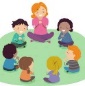 UWT- People Who Help Us:Lesson 1: To understand what it means to have a job. 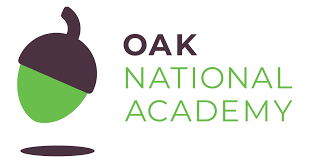 LINK- https://classroom.thenational.academy/lessons/to-understand-what-it-means-to-have-a-job-c5hpadResources- pen & paper to draw what they would like to be (model drawing shapes to resemble a body and encourage them to tell you who they want to be). CHILD INITIATED LEARNINGThe children can choose their own toy/learning activity. For example Jigsaws, drawing, painting, reading, role play, purple mash etc.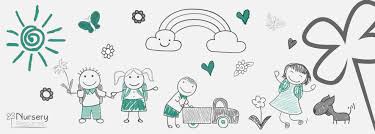 10:15 –JOIN MICROSOFT TEAMS FOR GROUP STORY. MOVEMENT BREAKS BETWEEN ACITIVITIESChildren copy the actions to the songs using The Learning Station. Dancing Robots- https://www.youtube.com/watch?v=hpLULy-gjyc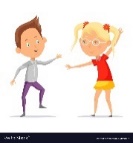 FAVOURITE STORYCan they copy any animal noises? Can they describe the setting and character?Can they join in with repeated phrases?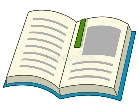 STORY TIMEStory time and Goodbye song.TuesdayJOIN MICROSOFT TEAMS FOR OUR MORNING WELCOMEDays of the Week &Weather song. UWT- People Who Help Us:Lesson 2: To explain what a doctor does.LINK-https://classroom.thenational.academy/lessons/to-explain-what-a-doctor-does-6wu3edResources- pens, pencils and paper (to write prescriptions), cuddly toys, toilet paper (to wrap as bandages). CHILD INITIATED LEARNINGThe children can choose their own toy/learning activity. For example Jigsaws, drawing, painting, reading, role play, purple mash etc.MOVEMENT BREAKS BETWEEN ACITIVITIESChildren copy the actions to the songs using The Learning Station. Move with me-https://www.youtube.com/watch?v=JoF_d5sgGgc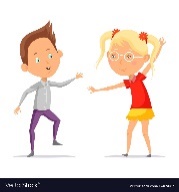 NURSERY RHYMESNursery rhymes- https://www.bbc.co.uk/teach/school-radio/nursery-rhymes-songs-index/zhwdgwxCan they sing along with their favourite Nursery rhymes? Can they sing a favourite Nursery rhyme independently? 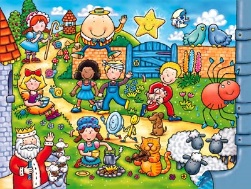 STORY TIMEStory time and Goodbye song.WednesdayJOIN MICROSOFT TEAMS FOR OUR MORNING WELCOMEDays of the Week &Weather song.MATHS & PD- TEN TOWNCan you sing Fiona Fives song? https://www.tentown.co.uk/_images/_materials/110-New%20Fiona%20Five%20song%20lyrics.pdfCan you find different groups of five around your house? (Five cups, five coins, five pens etc.)  Watch the video of Fiona Fives challenge. Can you make up your own exercise routine with 5 different moves? https://www.youtube.com/watch?v=xpYE2_kQ1PMCHILD INITIATED LEARNINGThe children can choose their own toy/learning activity. For example Jigsaws, drawing, painting, reading, role play, purple mash etc.MOVEMENT BREAKS BETWEEN ACITIVITIESChildren copy the actions to the songs using The Learning Station. Happy Dance- https://www.youtube.com/watch?v=cQ6BPWyIueQSOUND DESCRIMINATIONListen to the different noises in the video? Do you know what they are? Where have you heard them before? LINK-https://www.youtube.com/watch?v=1s4gBLtbAss&list=PLWee7c-xY-eTukV376ElhY071mQkPucSW&index=1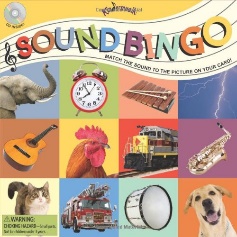 STORY TIMEStory time and Goodbye song.ThursdayJOIN MICROSOFT TEAMS FOR OUR MORNING WELCOMEDays of the Week &Weather song.UWT- People Who Help Us:Lesson 3: To identify where doctors and nurses work. LINK- https://classroom.thenational.academy/lessons/to-identify-where-doctors-and-nurses-work-70upadResources- cardboard, food cartons, cereal boxes, egg boxes, paints, paintbrush, crayons, pens, paper, sticky tape and scissors. CHILD INITIATED LEARNINGThe children can choose their own toy/learning activity. For example Jigsaws, drawing, painting, reading, role play, purple mash etc.MOVEMENT BREAKS BETWEEN ACITIVITIESChildren copy the actions to the songs using The Learning Station. 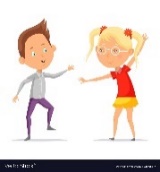 Dr Knickerbocker-https://www.youtube.com/watch?v=5L40pXuNawYSOUND DESCRIMINATIONUsing today’s video, cover the screen so the children can’t see the pictures. Listen to the different noises in the video? Do you know what they are? Where have you heard them before? LINK-https://www.youtube.com/watch?v=h0Kp_J9kvNMSTORY TIMEStory time and Goodbye song.FridayJOIN MICROSOFT TEAMS FOR OUR MORNING WELCOMEDays of the Week & Weather song.PEWarm up-Listen and join in with:Funky Monkey https://www.youtube.com/watch?v=U9aBYLRhFW8Bend & Stretchhttps://www.youtube.com/watch?v=S3UwfdiyApIDo they notice anything different about themselves after warming up? (Feeling hot, red cheeks and heart beating faster). Andy’s Wild Workouts-Can you copy Andy’s actions?Can you make up your own actions for one of the animals? https://www.bbc.co.uk/iplayer/episode/p06tmn51/andys-wild-workouts-series-1-1-under-the-seaCHILD INITIATED LEARNINGThe children can choose their own toy/learning activity. For example Jigsaws, drawing, painting, reading, role play, purple mash etc.MOVEMENT BREAKS BETWEEN ACITIVITIESChildren copy the actions to the songs using The Learning Station. Hokey Pokey-https://www.youtube.com/watch?v=iZinb6rVozcLetters and soundsWatch the video about the sound ‘a’. Can you hear the letter ‘a’ in any of the words? LINK-https://www.bbc.co.uk/iplayer/episode/p0872x41/alphablocks-magic-words-1-meet-alphablock-aHere are some phonics resources on Purple Mash to support learning ‘satpin’. https://www.purplemash.com/#tab/pm-home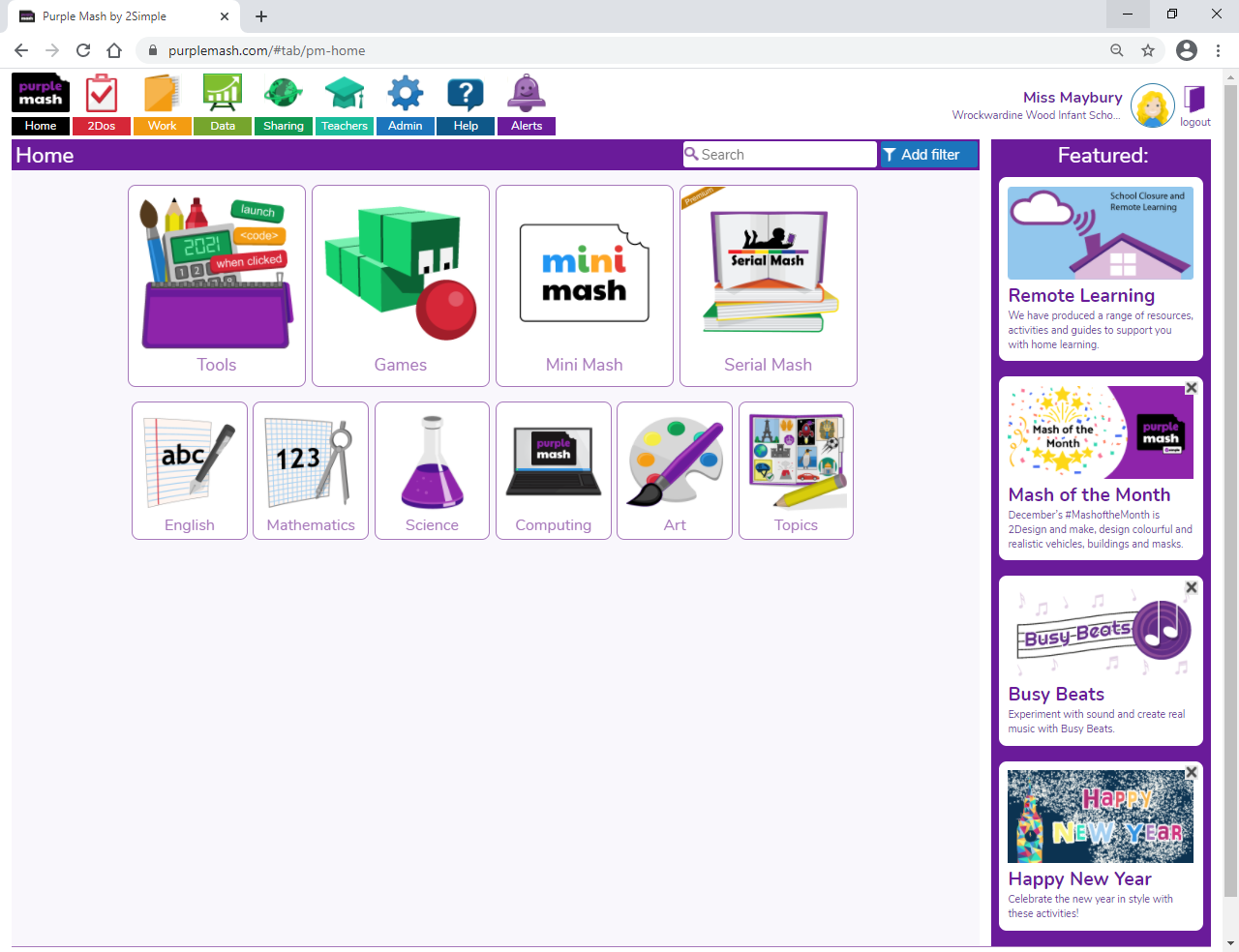 STORY TIME Story time and Goodbye song.